Activité 1 : Les milieux naturels sont très divers, mais ils sont formés des mêmes composants. Doc1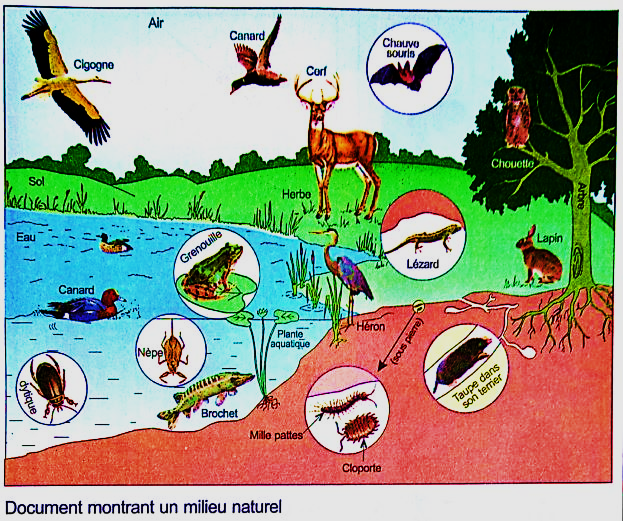 1) Définissez un milieu naturel? (Doc1)
2) Citez d’autres milieux naturels ?
3) Relevez les constitutions de ce milieu et complétez le tableau ci-dessous ? (Doc1) 4) Citez trois caractéristiques des êtres vivant ? SVT_1ére année collègeChapitre 1 : Découvrir un milieu naturelAnnée Scolaire : 2019/2020Prof : M.OUBAASSIN Etres vivantsConstituants non vivantsL’état physiqueAnimauxVégétauxConstituants non vivantsL’état physique……………………………………………….………..…………………………………………………….…..………………………………………………………... ………………………………………………………..……………………….……………………….……………………….……………………….……………………….……………………….……………………….……………………….……………………….